P. nr.867/13NË EMËR TË POPULLITGJYKATA THEMELORE NË PEJË,D.P , gjyqtari Sejdi Blakaj me sekretaren juridike Gjyljeta Çorkadiu ,  në lëndën penale kundër të pandehurit S.N  ,sipas  aktakuzës  të PTH në Pejë PP/II. nr.1572/13  të dt.11.11.2013,  për vepër penale: vjedhje e pyllit nga neni 358 par 1 të KPRK-së, pas përfundimit të shqyrtimit gjyqësor publik dhe me gojë të mbajtur në praninë e të pandehurit Sh.N   përfaqësuesi ligjor të të dëmtuarës  dhe të  prokurorit të shtetit Ardita Beqiraj , me dt. 17.52017  ka marrë dhe botërisht ka shpallë këtë:A K T G J Y K I MI pandehuri Sh  N i lindur me dt. në , tasi me vendbanim në fsh. Z K  e P ,i biri i S  dhe nënës R   e gjinisë L, kinse i pa dënuar më parë nga gjykata, shqiptar, shtetas i Republikës së Kosovës ,  gjendet në liri .    ËSHTË FAJTORPër shkak se:Me dt. 24.7.2013, rreth orës 11:30  në vendin e ashtuquajtur  “Sh ”,  në rajonin ekonomiko-pyjor  R  , të cilin e drejton  D  për P   , Bu dhe h.  e- s   i p   K  e P   , me qëllim  që vetes ti sjellë  dobi pasurore  ka bërë prerjen e tetëdhjetë e shtatë (87) trungjeve  të llojit bre me lartësi  14-16m, me diametër 17,5-37,5 vëllimi të përgjithshëm  prej 40.966 m3 ,me çka organizatës në fjalë i ka shkaktuar dëm  prej 6144 (gjashtëmijë e njëqind e dyzet e katër ) euro -me çka ka kryer vepër penale:  vjedhje e pyllit nga neni 358 par 2  të KPRK-së.Prandaj gjykata të pandehurin  konform nenit 41, 42,43,46 ,49 ,50,51,52, 76  dhe nenit 358 par 2 të KPRK-së.    E  GJYKON :Me dënim me gjobë në lartësi prej 200 euro ,  e të cilën gjobë i pandehuri  fare nuk do ta paguaj nëse në afat prej 1( një  )viti nuk kryen ndonjë vepër tjetër penale .Dhe :  Me dënim burgu, Në atë mënyrë që  ia përcakton dënimin me burg në  kohëzgjatje prej  6 muajsh  , e të cilin dënim i pandehuri fare nuk do ta vuaj nëse në afat prej  1 viti  nuk kryen ndonjë vepër tjetër penale I pandehuri për shkak të gjendjes së varfër ekonomike lirohet nga pagimi i paushallit gjyqësor.  E dëmtuara për realizimin eventual të  kërkesës pasurore juridike udhëzohet në kontest civil.Shpenzime procedurale nuk ka pasur A r s y e t i mProkuroria Themelore  në Pejë kundër të pandehurit Sh N , ka ngritë aktakuzë  PP/II. nr.1572/13 të dt.11.11.2013 për vepër penale:  vjedhje e pyllit nga neni 358 par 1 të KPRK-së , duke i propozuar gjykatës që pas përfundimit të shqyrtimit gjyqësor të pandehurin ta shpallë fajtor, ta dënoi sipas ligjit dhe ta obligoi në pagimin e shpenzimeve të procedurës penale.Në shqyrtimin  gjyqësor i pandehuri – pasi që paraprakisht i është lexuar aktakuza  , është njoftuar me të drejtat dhe detyrimet procedurale  dhe pasoja  e pranimit përkatësisht të mos pranimit të fajësisë- e ka pranuar fajësinë dhe ka manifestuar keqardhje për atë që i ka ndodhur . Këtë pranim fajësie gjyqtari – pasi që paraprakisht e ka marrë pëlqimin e prokurorit të shtetit e  ka pranuar , i bindur se pranim fajësinë i pandehuri e ka bërë ashtu  siç e parasheh ligji – vullnetarisht dhe pa u ndikuar nga askush dhe në asnjë mënyrë!.  Në fjalën përfundimtare palët kanë deklaruar :  Prokurori i shtetit: gjenden në shkresat e lëndës , i propozoj gjykatës që i njëjtit të shpallet fajtorë të dënohet sipas ligjit  dhe të obligohet në pagimin e shpenzimeve procedurale. I pandehuri: Ndihem fajtorë për vepër penale e cila me vihet në barrë . Është hera e parë në jetën time  që më ndodh një gjë e tillë dhe ju betohem se do të jetë e fundit . Kamë gjendjen shumë të rëndë ekonomike . Lus gjykatën që të më ndihmoj. Meqenëse i pandehuri e pranoj fajësinë gjyqtari kaloj në marrjen e vendimit  lidhur me llojin dhe lartësinë e masës ndëshkuese , me ç rast i pati parasysh të gjitha rrethanat rënduese dhe lehtësuese. Rrethanë renduese në rastin konkret gjyqtari nuk ka gjetur , kurse nga ato lehtësuese ka çmuar :   pranimin e  sinqertë të fajësisë , pendimin e thellë  për këtë , qëndrimin korrekt në gjykatë, padënueshmrinë e mëparshme ,  gjendjen e varfër ekonomike- i pandehuri është mbajtës i vetëm i familjes 5 anëtaresh dhe kësisoj gjyqtari mendon se edhe me një vendim si në dispozitvin e aktgjykimit ndaj të pandehurit do të arrihet qëllimi i ndëshkimit i paraparë me neni 41 të KPK-së .Vendimi mbi shpenzimet e procedurës penale është marrë konform nenit 453  të KPPRK-së Vendimi mbi udhëzimin e të dëmtuarit në kontestin e rregullt civil është marrë konform nenit 463 të KPPRK-së .Nga sa u tha më lartë konform nenit 365 të KPPRK-së u vendos si më lartë  Nga Gjykata Themelore në Pejë D.P.  datë.17.5.2017Sekretarja juridike 						                	  Gjyqtari Gjyljeta Çorkadiu 								Sejdi Blakaj KËSHILLA JURIDIKE Kundër këtij aktgjykimi lejohet Ankesa në afat prej 15 ditësh nga Dita e marrjes , Gjykatës të Apelit në Prishtinë E përmes kësaj Gjykate .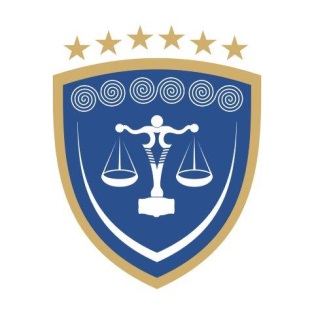 REPUBLIKA E KOSOVËSREPUBLIKA KOSOVA – REPUBLIC OF KOSOVOGJYKATA THEMELORE  PEJËOSNOVNI SUD PEĆ – BASIC COURT  PEJA